Домашнее задание для 1 ОИИ от 15.05.21.Подготовка к контрольной работе за IV ч. (22.05.)Письменно. Построить интервал от заданного звука вверх: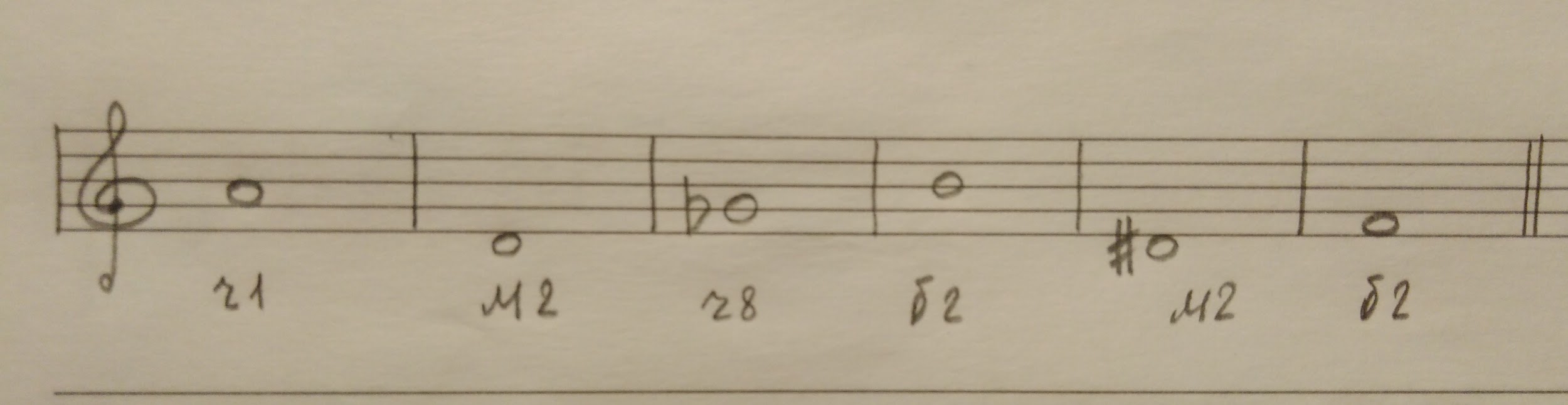 Письменно.Определить построенный интервал и подписать его: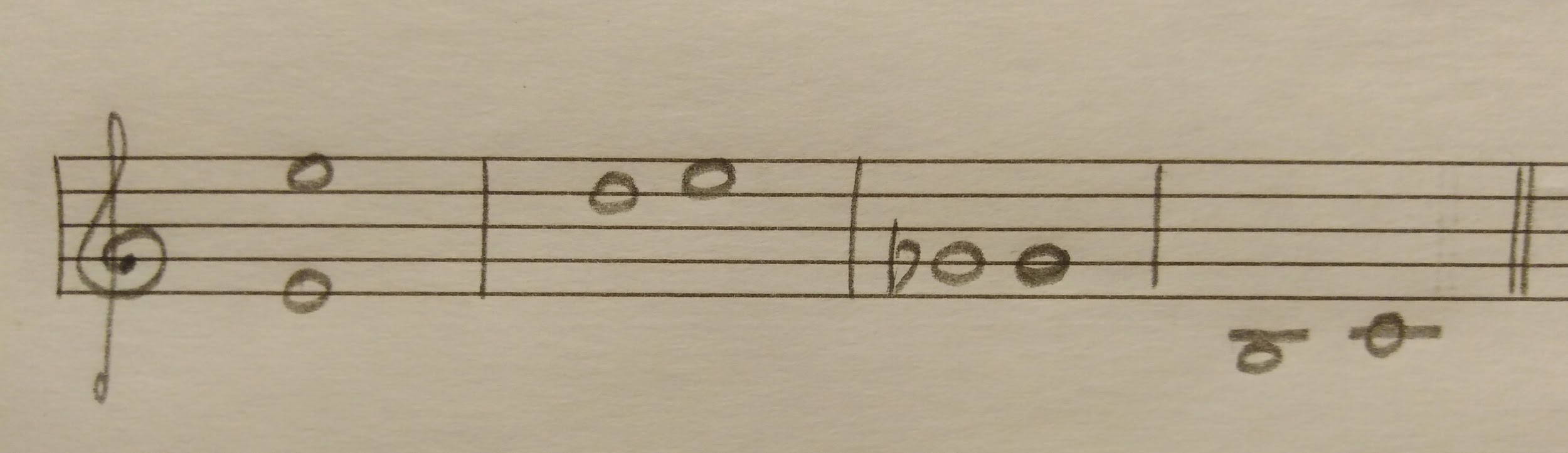 Исполнение м2 и б2.  Исполняем интервалы с голосом от нот "до", "ре", "ми":сначала с попевками;затем с только нотами. Интервал малая секунда:"Я жужащая оса"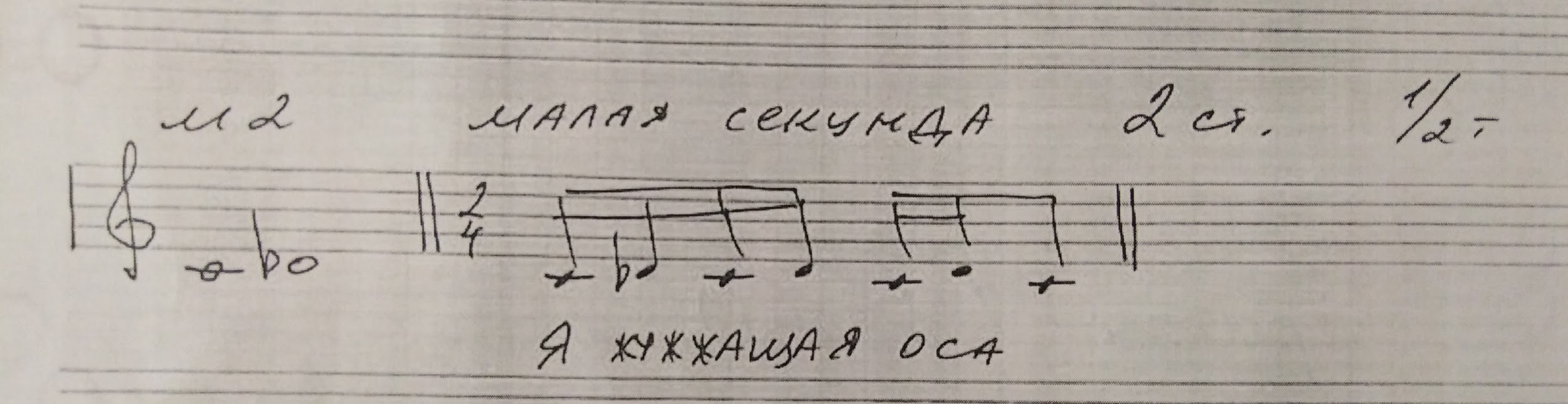 Интервал большая секунда:"Я ёж колючий ёж". 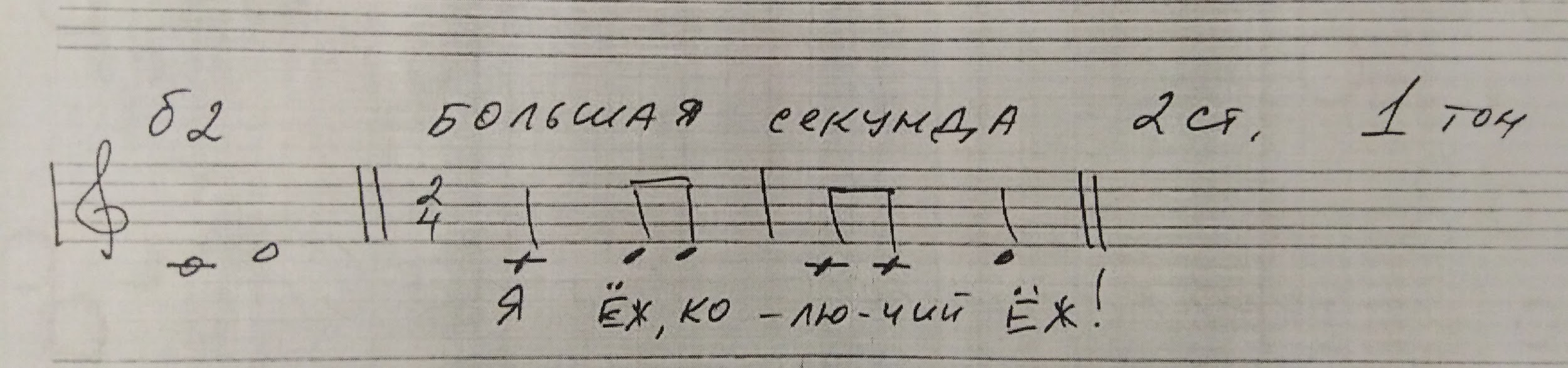 